M1.          (a)     (i)      (insulate it) with fibre glass or foam
or felt or polystyrene beads or
rockwool or (aluminium) foilan example must be includeddo not credit loft insulation1(ii)     fill the cavity with fibre glass or foam
or mineral wool or polystyrene or
named liner inside wall or making
walls thickeran example must be includeddo not credit cavity wall insulation1(iii)     double glaze or draw the curtains or
blinds or thicker glass or secondary
glazing describeddo not credit fit smaller windows1(iv)    put in draught excluder (or described)
or strip or description of filling gaps
or seal gaps or double glazed doors
or build porch or curtains inside door
or mat under doordo not credit just carpetaccept buy new doors
accept premise that gap is between frame and wall as well as between frame and door1(b)     windy or stormy or wet or snow or
rain or sleet or hail or fog or mistdo not credit frosty1[5]M2.          (a)     (i)      7pmaccept 19.00 / 19001(ii)     8pmaccept 20.00 / 20001temperature drops more slowlyaccept heat for temperature accept line is less steep1(b)     insulator1conduction * 1convection *  * answers can be either way around1(c)     (i)      4 (years)1(ii)     it is the cheapest / cheaper / cheapdo not accept answers in terms of heat rising or DIY1has the shortest / shorter payback timedo not accept short payback time1[9]M3.         (a)     because black is a good absorber of radiation1there will be a faster transfer of energyallow the temperature of the water rises faster1(b)     16 800 000allow 1 mark for substitution into correct equation
ie 100 × 4200 × 402(c)     7 allowecf from part (b)1(d)     Marks awarded for this answer will be determined by the
Quality of Written Communication (QWC) as well as the
standard of the scientific response.No relevant content.0 marksThere is a brief description of the advantages and disadvantages
of using solar energy to heat the water rather than using an
electric immersion heater, including either advantages or
disadvantages from the examples below.Level 1 (1-2 marks)There is a description of some of the advantages and
disadvantages of using solar energy to heat the water
rather than using an electric immersion heater, with at
least one advantage and one disadvantage from the
examples below.Level 2 (3-4 marks)There is a clear, balanced and detailed description of the
advantages and disadvantages of using solar energy to
heat the water rather than using an electric immersion
heater, with a minimum of two advantages and two
disadvantages from the examples below.Level 3 (5-6 marks)examples of the points made in the responseadvantagesaccept specific examples of polluting gases•        a renewable energy source•        energy is free•        does not pollute the atmosphere•        no fuel is burnt•        energy can be stored (in the water)disadvantagesaccept unreliable energy source•        only available in daylight hours•        availability fluctuates•        insufficient hours of sunlight in some countries•        average low intensity in some countries[11]M4.          (a)     insulationallow example e.g fibreglass1double glazingallow curtains1draught excluderallow double glazing / close fitting doorallow turning down thermostat once only / turn down the heating1(b)     transfers more useful energyallow converts more energy into light / less into heat / less energy wasted1[4]M5.          (a)     (i)      201(ii)     convection1(iii)     fit draughtproof strips1accept lay carpet
accept fit curtains
accept close doors / windows / curtains
accept any reasonable suggestion for reducing a draught
‘double glazing’ alone is insufficient(b)     air is (a good) insulator1or air is a poor conductoraccept air cavity / ‘it’ for airreducing heat transfer by conductionaccept stops for reduces
ignore convection
do not accept radiation
do not accept answers in terms of heat being trapped1(c)     (i)      most cost effectiveaccept it is cheaper or lowest cost
accept shortest payback time
accept in terms of reducing heat loss by the largest amount
do not accept it is easier
ignore most heat is lost through the roof1 (ii)    41[7]M6.(a)     (i)      any two from:•        mass (of block)accept weight for mass•        starting temperature•        final / increase in temperaturetemperature is insufficient•        voltage / p.d.same power supply insufficient•        power (supplied to each block)•        type / thickness of insulationsame insulation insufficient2(ii)     one of variables is categoric
or
(type of) material is categoricaccept the data is categoricaccept a description of categoricdo not accept temp rise is categoric1(iii)    concretereason only scores if concrete chosen1(heater on for) longest / longer timea long time or quoting a time is insufficientdo not accept it is the highest bar1(iv)    4500 (J)allow 1 mark for correct substitution ie2  ×  450  ×  5 provided no subsequent step shown2(b)     (i)      point at 10 minutes identified1(ii)     line through all points except anomalousline must go from at least first to last point1(iii)    20 (°C)if 20°C is given, award the mark.If an answer other than 20°C is given, look at the graph. If the graph shows a correct extrapolation of the candidate’s best-fit line and the intercept value has been correctly stated, allow 1 mark.1(iv)    2 (minutes)1[11]M7.(a)     20 790 (J)an answer of 21 000 (J) (2 s.f.) gains 2 marksallow 1 mark for correct
substitution:
ie E = 0.33 × 4200 × 15 provided no subsequent step shown2(b)     temperature1(c)     (top pan) balanceaccept scalesdo not accept a scale
do not accept weighing scales
do not accept newtonmeter
do not accept spring balance1(d)     dark / black / (dark) grey1convectioncorrect order only1(e)     (i)      createdaccept made1(ii)     increases1[8]M8.          accept atoms / particles for ions throughout(a metal has) free electronsaccept mobile for free1(kinetic) energy of (free) electrons increasesaccept energy of ions increasesaccept ions vibrate with a bigger amplitudeaccept ions vibrate moredo not accept electrons vibrate more1(free) electrons move faster1orelectrons move through metalaccept electrons collide with other electrons / ions(so) electrons transfer energy to other electrons / ionsaccept ions transfer energy to neighbouring ions1[4]M9.         (a)      (i)      The volume of boiling water.1(ii)     any one from:•    (more) precisedo not accept better (reading)•    accurate•    reliabledo not accept thermometer is unreliable•    removes human / reading erroraccept easier to read
accept take temperature more frequently1(b)     Bmarks are for the explanationtemperature falls fasterthis mark point cannot score if A chosen1because black is a better / good emitterignore reference to better absorber
accept for both marks an answer in terms of why A is the white can1(c)     (i)      faster than1(ii)     darker / black surfaces absorb heat fasteraccept black is a better / good absorberdark surfaces attract heat negates this mark1(iii)     air is a bad / poor conductororair is a good insulatoraccept air is an insulator1[7]M10.         (a)      (i)     conduction1(ii)     free / mobile electrons gain (kinetic) energyaccept free / mobile electrons move faster1free electrons collide with other (free) electrons / ions / atoms / particlesan answer in terms of atoms / particles gaining (kinetic) energy (and) colliding with / vibrating and passing energy to other atoms / particles gains 1 mark onlyanswers in terms of heat particles negate1(iii)    convection1(b)     (i)this mark only scores if a correct pair is chosen and a          correct reason givenA and Cboth required and none otherorB and Dboth required and none otheronly one (independent) variableordifferent shapes but the same colouraccept only the shape changes1(ii)     B radiates heat fasterconverse answer in terms of A gains full marks1orB is a better emitter (of heat)but B has a smaller (surface) areaorB has a smaller (surface) area: volume ratioallow 2 marks for both lose the same quantity / amount of heat in the same timeor both have same rate of heat lossallow 1 mark for both lose the same quantity / amount of heat1(iii)    any one from:•    transfer a lot of heat (too rapidly)•    water temperature drops too rapidlyaccept (significantly) more heat will be lost from the first radiator•    water too cold for the next radiatormention of absorption of heat negates mark1[8]M11.          (a)     (i)      25 (%)do not accept ¼1(ii)     increases1(b)     tick () in top and bottom box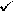 both required1(c)     SHINY surfaces are good reflectors of infra-red radiationaccept white for shiny          or black surfaces are POOR reflectors of infra-red radiationaccept bad for poor
accept insertion of ‘not’ before ‘good’ in statement          or black surfaces are good EMITTERS of infra-red radiation          or black surfaces are good ABSORBERS of infra red radiation1[4]-M12.          (i)      D, C or B, in either order, then Atick or cross on the A1(ii)      matt absorbs energy (better than shiny)the converse arguments are acceptable1          black absorbs energy (better than white)1[3]M13.(a)     energy required to raise the temperature of a substance by 1 °Caccept heat for energy1unit mass / 1 kg1(b)     (i)      7 140 000 (J)allow 2 marks for a correct substitution, ieE = 20 × 420 × 850provided no subsequent step850 gains 1 mark if no other mark awarded3(ii)     particles in the air have more (kinetic) energy than the particles in the steelallow particles in the air have a greater speed.1steelparticles vibrate (about fixed positions)1airparticles move freely1(ii)     the most energetic particlesaccept molecules for particles throughoutaccept the fastest particles1have enough energy to escape from (the surface of) the water1therefore the mean energy of the remaining particles decreasesaccept speed for energy1as energy decreased, temperature has decreased1[12]M14.(a)     dark matt1light shiny1(b)     B      A      C1biggest temperature difference (80 °C)dependent on first mark1(c)     (i)       (the can that is) dark matt1best absorber (of infrared radiation)1(ii)     any three from:•        same area / shape of can•        surrounding temperature is the same for all cans•        same surface underneath cans•        same position in the room3(d)     fox Asmaller ears1thicker fur1these minimise energy transferdependent on first 2 marks1[12]M15.          (a)     (heat) is conducted through the glassthe answers must be within the context of the question1          (heat) passes through glass and air by radiationboth glass and air required1          (heat) crosses the air gap by convectionmention of conduction through air is neutral1(b)     any one from          lightaccept sunlightgamma raysX-raysradioaccept sound or ir or microwaves or electromagnet waves1(c)     any two from          cuts down convection currentsaccept stops air movingair pockets trap air (from moving)accept has air pockets
do not accept stops heat moving or traps heatfoam is a poor conductorair in the foam is a good insulatoraccept air is a good insulator in air pockets for both marks2(d)     evaporation (of the water)do not accept rain is cold1takes energy from the houseaccept takes heat away or higher energy molecules leave first1[8]